  TŘEBÍČSKÝ   PODZIM 2015SK MG BAVER  Třebíč Vás srdečně zve na tradiční závod moderní gymnastiky jednotlivkyň,společných skladeb,dvojic a trojic                                                  31.10.2015  sobota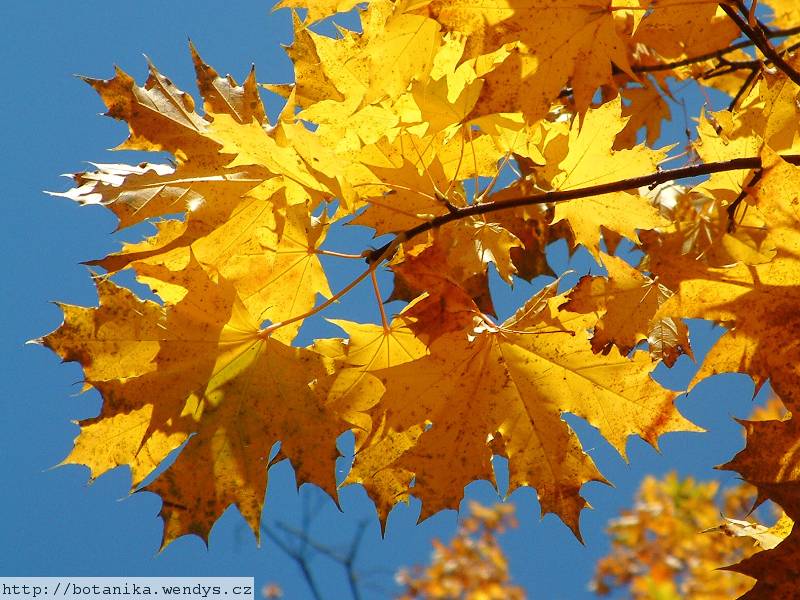 Místo konání závodu :     tělocvična OA  ,Otmarova ulice, Třebíč  674 01Podmínky účasti : minimálně 1 proškolená rozhodčí  dle pravidel mezinárodních pravidel FIG 2015                                Každý oddíl může po domluvě přihlásit libovolný počet skladebKATEGORIE :Jednotlivkyně :  Naděje nejml. 2008   BN                                  Naděje ml. 2007      BN                                   Naděje ml. 2006      BN , libovolné náčiní                                   Naděje st.  2004      BN                                   Juniorky 2000 – 2002    dvě libovolné náčiníDvojice,trojice :   Naděje nejml. A  2006 a ml.      libovolné náčiní                                     Naděje ml.  2005 a ml.               libovolné náčiní                                     Naděje st.  2003 a ml.                 libovolné náčiníSpolečné skladby : Linie A se zápisem :  Naděje st. 2003 – 2004     10 páru kuželů                                     Juniorky    2000 – 2002     10 páru kuželůLinie B bez zápisu :   Naděje nejml. A  2006 a ml.  BN                                     Naděje nejml. B  2008 a ml.  BN                                     Naděje nejml. C  2009 a ml.  BNOBTÍŽNOST sestav dle pravidel a doplňku soutěžního řádu a Programu soutěží MG pro r. 2015STARTOVNÝ :  členky ČSMG  jednotlivkyně  300,-Kč                                                    Společná skladba  800,- Kč                                                    Dvojice,trojice    400,-Kč                          Ostatní závodnice : jednotlivkyně  12 ,- Euro                                                              Společná skladba,dvojice,trojice   10,-euro za závodniciPřihlášky posílejte na email skmgbaver@seznam.cz  nejpozději  do 12.10.2015Zápisy sestav nejpozději do 27.10.2015 pouze obyčejnou poštou na adresu :                                                                                                Michaela Křenková                                                                                                Dukelská 36                                                                                                Třebíč 674 01Závod bude rozdělený : dopoledne :    jednotlivkyně                                                                      dvojice a trojice – dvě provedení                                           Odpoledne :   společné skladby linie A  - dvě provedení                                                                                                     linie B – dvě provedení Do  17.10.2015 zašleme emailem přihlášeným oddílům podrobné Info  k závodu .V hale bude zajištěný bufet.                  Těšíme  se na Vás          za pořádající  oddíl SK MG BAVER Třebíč                                                                                               Inka Dočkalová 